Приложение 2к постановлению	администрации городаот ____________ № _________«СХЕМА размещения рекламных конструкций по ул. Партизана Железняка в Советском районе города КрасноярскаМасштаб 1:10000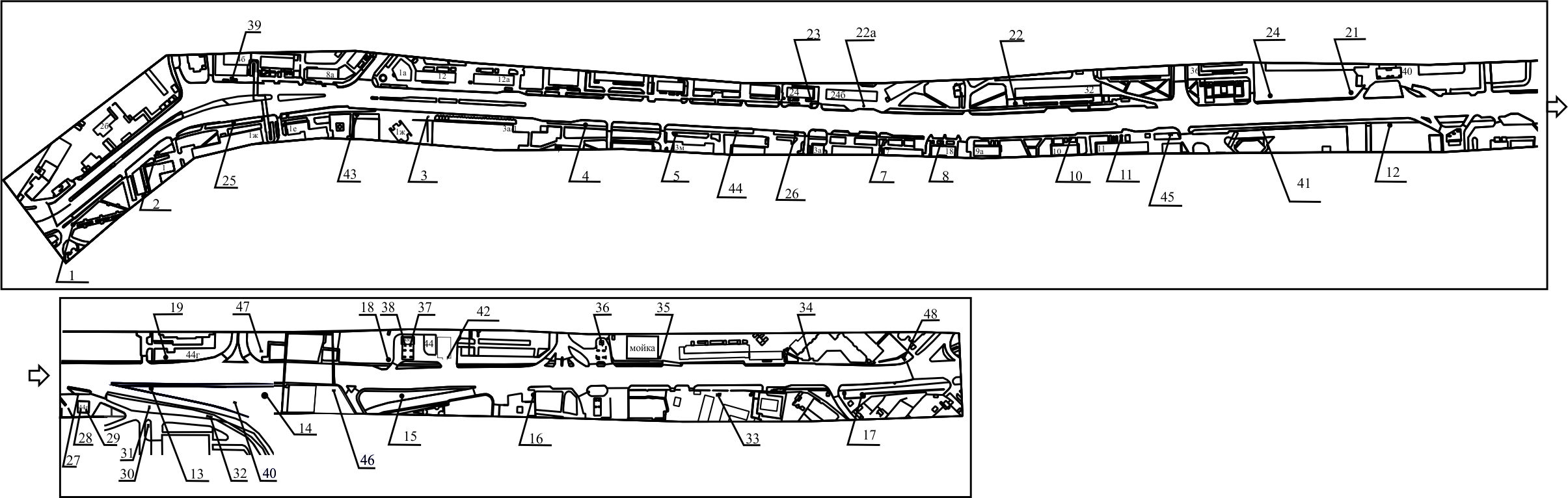 